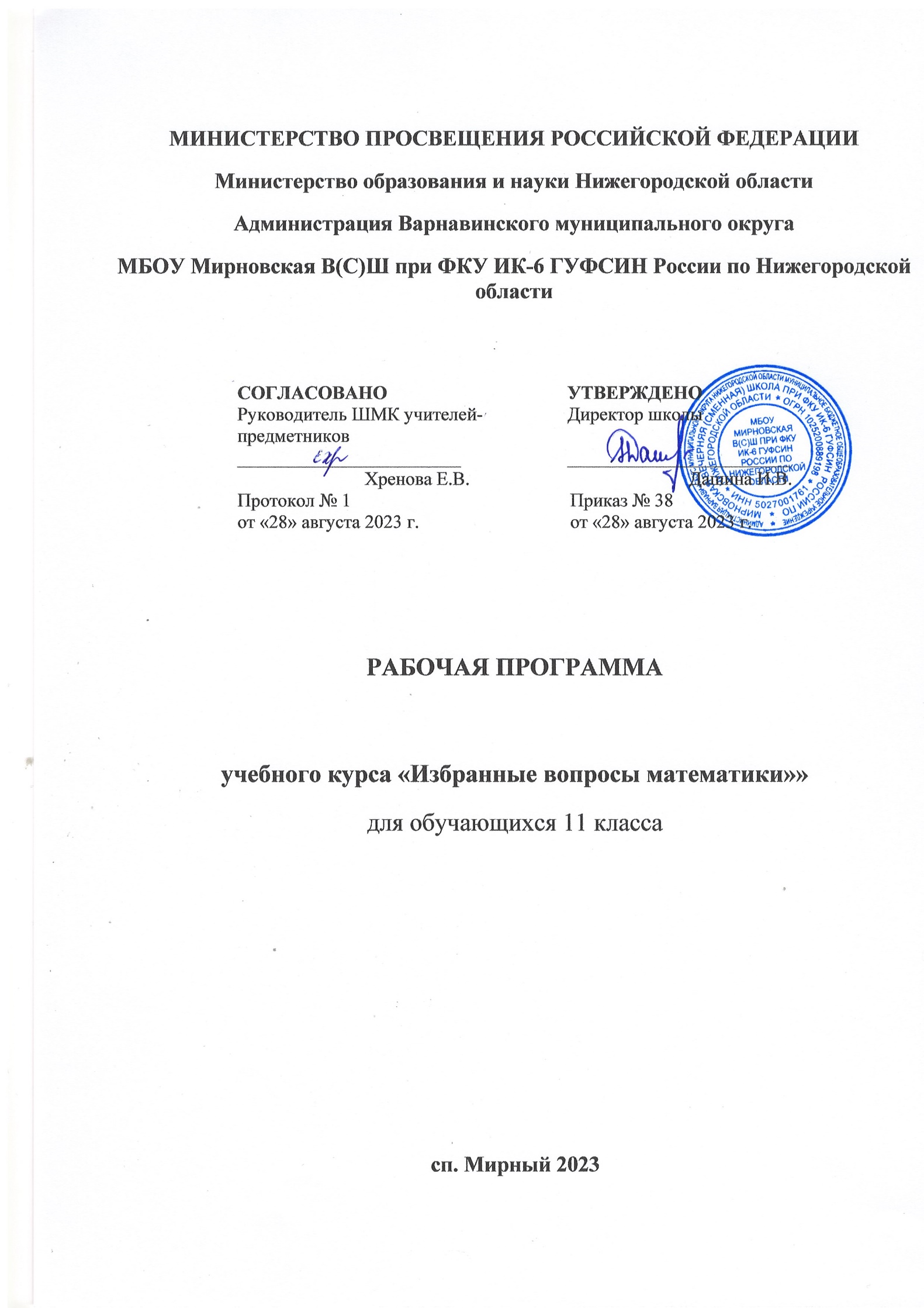 ПОЯСНИТЕЛЬНАЯ ЗАПИСКАРабочая программа по учебному курсу «Избранные вопросы математики» для учащихся 11 классов составлена на основе примерной программы среднего общего образования по математике и на основе ФГОС СОО, кодификатора требований к уровню подготовки выпускников по математике, кодификатора элементов содержания по математике для составления КИМов ЕГЭ.СПИСОК учебной литературы: Алимов Ш.А., Колягин Ю.М., Ткачева М.В. и др. Математика: алгебра и начала математического анализа, геометрия. Алгебра и начала математического анализа. 10-11 классы. Базовый и углубленный уровниШабунин М.И., Ткачева М.В., Федорова Н.Е. и др. Алгебра и начала математического анализа. Дидактические материалы. 10 класс. Базовый и углубленный уровниАтанасян Л.С., Бутузов В.Ф., Кадомцев С.Б. и др. Геометрия. 10-11 классы. Базовый и профильный уровни.- М.: Просвещение, 2020 Зив В.Г. Геометрия. Дидактические материалы. 10 класс. Базовый и профильный уровни.- М.: Просвещение Литвиненко В.Н., Батугина О.А. Геометрия. Готовимся к ЕГЭ. 10 класс.- М.: ПросвещениеПЛАНИРУЕМЫЕ РЕЗУЛЬТАТЫ ОБУЧЕНИЯ УЧАЩИХСЯЛичностные результаты обучения:сформированность мировоззрения, соответствующего современному уровню развития науки и общественной практики, основанного на диалоге культур, а также различных форм общественного сознания, осознание своего места в поликультурном мире;нравственное сознание и поведение на основе усвоения общечеловеческих ценностей;сформированность основ саморазвития и самовоспитания в соответствиис общечеловеческими ценностями и идеалами гражданского общества; готовность и способность к самостоятельной, творческой и ответственной деятельности;навыки сотрудничества со сверстниками и взрослыми в образовательной, общественно полезной, учебно-исследовательской, проектной и других видах деятельности;готовность и способность к образованию, в том числе самообразованию,на протяжении всей жизни; сознательное отношение к непрерывному образованию как условию успешной профессиональной и общественной деятельности;эстетическое отношение к миру, включая эстетику быта, научного и технического творчества;осознанный выбор будущей профессии и возможностей реализации собственных жизненных планов, а также отношение к профессиональной деятельности как к возможности участия в решении личных, общественных, государственных, общенациональных проблем.Метапредметные результаты обучения:умение самостоятельно определять цели деятельности и составлять планы деятельности; самостоятельно осуществлять, контролировать икорректировать деятельность; использовать все возможные ресурсы для достижения поставленных целей и реализации планов деятельности; выбирать успешные стратегии в различных ситуациях;умение продуктивно общаться и взаимодействовать в процессе совместнойдеятельности, учитывать позиции других участников деятельности, эффективно разрешать конфликты;владение навыками познавательной, учебно-исследовательской и проектной деятельности, навыками разрешения проблем; способность и готовность к самостоятельному поиску методов решения практических задач, применению различных методов познания;готовность и способность к самостоятельной информационно-познавательной деятельности, включая умение ориентироваться в различных источникахинформации, критически оценивать и интерпретировать информацию, получаемую из различных источников;умение использовать средства информационных и коммуникационных технологий (далее – ИКТ) в решении когнитивных, коммуникативных и организационных задач с соблюдением техники безопасности, правовых и этических норм, норминформационной безопасности;владение навыками познавательной рефлексии как осознания совершаемых действий и мыслительных процессов, их результатов и оснований, границ своего знания и незнания, новых познавательных задач и средств их достижения.Предметные результаты обучения:умение работать с математическим текстом (анализировать, извлекать необходимую информацию), точно и грамотно выражать свои мысли в устной и письменной речи с применением математической терминологии и символики, использовать различные языки математики, проводить классификации, логические обоснования, доказательства математических утверждений;овладение навыками устных, письменных, инструментальных вычислений;овладение геометрическим языком, умение использовать его для описания предметов окружающего мира, развитие пространственных представлений и изобразительных умений, приобретение навыков геометрических построений;усвоение систематических знаний о плоских фигурах и их свойствах, а также на наглядном уровне — о простейших пространственных телах, умение применять систематические знания о них для решения геометрических и практических задач;умение измерять длины отрезков, величины углов, использовать формулы для нахождения периметров, площадей;умение применять изученные понятия, результаты, методы для решения задач практического характера и задач из смежных дисциплин с использованием при необходимости справочных материалов, калькулятора, компьютера;умение выполнять алгебраические преобразования рациональных выражений, применять их для решения учебных математических задач и задач, возникающих в смежных учебных предметах;умение пользоваться математическими формулами и самостоятельно составлять формулы зависимостей между величинами на основе обобщения частных случаев и эксперимента;умение решать линейные и квадратные уравнения и неравенства, а также приводимые к ним уравнения, неравенства, системы; применять графические представления для решения и исследования уравнений, неравенств, систем; применять полученные умения для решения задач из математики, смежных предметов, практики;умение применять изученные понятия, результаты и методы при решении задач из различных разделов курса, в том числе задач, не сводящихся к непосредственному применению известных алгоритмовСОДЕРЖАНИЕ ЭЛЕКТИВНОГО КУРСАТема 1. Многочлены (8 ч )Введение. Знакомство с демонстрационным вариантом контрольных измерительных материалов единого государственного экзамена по математике, с его структурой, содержанием и требованиями, предъявляемыми к решению заданий.Действия над многочленами. Корни многочлена. Разложение многочлена на множители. Формулы сокращенного умножения. Алгоритм Евклида для многочленов. Теорема Безу и ееприменение. Схема Горнера и ее применение. Методы решения уравнений с целыми коэффициентами. Решение уравнений высших степеней.Тема 2. Преобразование выражений (6 ч)Преобразования выражений, включающих арифметические операции.	Сокращение алгебраических дробей. Преобразование рациональных выражений. Преобразования выражений, содержащих возведение в степень, корни натуральной степени, модуль числа.Тема 3. Решение текстовых задач (6 ч)Приемы решения текстовых задач на «движение», «совместную работу», «проценты»,«пропорциональное деление» «смеси», «концентрацию».Тема 4. Уравнения, неравенства и их системы (8 ч)Различные      способы      решения	дробно- рациональных, иррациональных, тригонометрических, показательных, логарифмических уравнений и неравенств. Основные приемы решения систем уравнений. Изображение на координатной плоскости множества решений уравнений, неравенств с двумя переменными и их систем.Тема 5. Планиметрия. Стереометрия (6 ч)Способы нахождения медиан, высот, биссектрис треугольника. Нахождение площадей фигур. Углы в пространстве. Расстояния в пространстве. Вычисление площадей поверхности и объемов многогранника. Вычисление площадей поверхности и объемов тел вращения.ТЕМАТИЧЕСКОЕ ПЛАНИРОВАНИЕКАЛЕНДАРНО – ТЕМАТИЧЕСКИЙ ПЛАНМногочлены – 8 часовПланируемые результаты:Предметные. Ученик научится:использовать приемы разложения многочленов на множители;Ученик получит возможность научиться:выполнять действия с многочленами, находить корни многочлена;решать уравнения высших степенейМетапредметные.Регулятивные. Ученик научится:самостоятельно обнаруживать и формулировать учебную проблему, определять цель учебной деятельностиУченик получит возможность научиться:осуществлять констатирующий и прогнозирующий контроль по результату и способу действияПознавательные. Ученик научится:использовать математические знания для решения различных математических задач и оценки полученных результатовУченик получит возможность научиться:выбирать наиболее рациональные и эффективные способы решения задачКоммуникативные. Ученик научится:отстаивать свою точку зрения, приводить аргументы, подтверждая их фактамиУченик получит возможность научиться:управлять поведением партнера, с достаточной полнотой и точностью выражать свои мыслиЛичностные. У ученика будут сформированы:умения слушать и вступать в диалог;ясно, точно излагать свои мыслиПреобразование выражений – 6 часов Планируемые результаты:Предметные. Ученик научится:преобразовывать рациональные выражения;Ученик получит возможность научиться:выполнять вычисления и преобразования, включающих степени, радикалы, модулиМетапредметные.Регулятивные. Ученик научится:самостоятельно обнаруживать и формулировать учебную проблему, определять цель учебной деятельностиУченик получит возможность научиться:осуществлять констатирующий и прогнозирующий контроль по результату и способу действияПознавательные. Ученик научится:использовать математические знания для решения различных математических задач и оценки полученных результатовУченик получит возможность научиться:выбирать наиболее рациональные и эффективные способы решения задачКоммуникативные. Ученик научится:отстаивать свою точку зрения, приводить аргументы, подтверждая их фактамиУченик получит возможность научиться:управлять поведением партнера, с достаточной полнотой и точностью выражать свои мыслиЛичностные. У ученика будут сформированы:умения слушать и вступать в диалог;ясно, точно излагать свои мыслиРешение текстовых задач – 6 часов Планируемые результаты:Предметные. Ученик научится:применять приемы решения текстовых задач на «работу», «движение», «проценты»,«смеси», «концентрацию», «пропорциональное деление»;Ученик получит возможность научиться:использовать приобретенные знания и умения в практической деятельности и повседневной жизниМетапредметные.Регулятивные. Ученик научится:самостоятельно обнаруживать и формулировать учебную проблему, определять цель учебной деятельностиУченик получит возможность научиться:осуществлять констатирующий и прогнозирующий контроль по результату и способу действияПознавательные. Ученик научится:использовать математические знания для решения различных математических задач и оценки полученных результатовУченик получит возможность научиться:выбирать наиболее рациональные и эффективные способы решения задачКоммуникативные. Ученик научится:отстаивать свою точку зрения, приводить аргументы, подтверждая их фактамиУченик получит возможность научиться:управлять поведением партнѐра, с достаточной полнотой и точностью выражать свои мыслиЛичностные. У ученика будут сформированы:умения слушать и вступать в диалог;ясно, точно излагать свои мыслиУравнения, неравенства и их системы – 8 часов Планируемые результаты:Предметные. Ученик научится:применять алгоритм решения линейных, квадратных, дробно-рациональных уравнений, неравенств и их систем;применять методы решения тригонометрических, иррациональных, логарифмических и показательных уравнений, неравенств и их систем;применять понятие модуля, параметраУченик получит возможность научиться:решать уравнения, неравенства и их системы различными методами с модулем и параметромМетапредметные. Регулятивные. Ученик научится:самостоятельно обнаруживать и формулировать учебную проблему, определять цель учебной деятельностиУченик получит возможность научиться:осуществлять констатирующий и прогнозирующий контроль по результату и способу действияПознавательные. Ученик научится:использовать математические знания для решения различных математических задач и оценки полученных результатовУченик получит возможность научиться:выбирать наиболее рациональные и эффективные способы решения уравнений и неравенств и их системКоммуникативные. Ученик научится:отстаивать свою точку зрения, приводить аргументы, подтверждая их фактамиУченик получит возможность научиться:управлять поведением партнера, с достаточной полнотой и точностью выражать свои мыслиЛичностные. У ученика будут сформированы:умения слушать и вступать в диалог;ясно, точно излагать свои мыслиПланиметрия. Стереометрия – 6 часов Планируемые результаты:Предметные. Ученик научится:владеть методами решения геометрических задач;Ученик получит возможность научиться:точно и грамотно формулировать теоретические положения и излагать собственные рассуждения в ходе решения заданий;выполнять действия с геометрическими фигурами;использовать приобретенные знания и умения в практической деятельности и повседневной жизниМетапредметные.Регулятивные. Ученик научится:самостоятельно обнаруживать и формулировать учебную проблему, определять цель учебной деятельностиУченик получит возможность научиться:осуществлять констатирующий и прогнозирующий контроль по результату и способу действияПознавательные. Ученик научится:использовать математические знания для решения различных математических задач и оценки полученных результатовУченик получит возможность научиться:выбирать наиболее рациональные и эффективные способы решения уравнений и неравенств и их системКоммуникативные. Ученик научится:отстаивать свою точку зрения, приводить аргументы, подтверждая их фактамиУченик получит возможность научиться:управлять поведением партнера, с достаточной полнотой и точностью выражать свои мыслиЛичностные. У ученика будут сформированы:умения слушать и вступать в диалог;ясно, точно излагать свои мыслиЛИСТ КОРРЕКЦИИ№ТемаКоличество  часов1.Многочлены82.Преобразование выражений63.Решение текстовых задач64.Уравнения, неравенства и их системы85.Планиметрия. Стереометрия6ИТОГОИТОГО34№ урокаТема урокаКоличество часовДатаМногочлены - 8 часовМногочлены - 8 часовМногочлены - 8 часовМногочлены - 8 часов1Знакомство с демонстрационным вариантом ЕГЭ12Действия над многочленами13Корни многочлена14Разложение многочлена на множители15Формулы сокращенного умножения16Алгоритм Евклида для многочленов. Теорема Безу иее применение.17Схема Горнера и ее применение. Методы решенияуравнений с целыми коэффициентами18Решение уравнений высших степеней1№ урокаТема урокаКоличествочасовДатаПреобразование выражений – 6 часовПреобразование выражений – 6 часовПреобразование выражений – 6 часовПреобразование выражений – 6 часов9Преобразования выражений, включающихарифметические операции110-11Сокращение алгебраических дробей. Преобразованиерациональных выражений212Преобразования выражений, содержащих возведение встепень, корни натуральной степени113-14Преобразования выражений, содержащих модуль числа2№ урокаТема урокаТема урокаКоличествочасовКоличествочасовДатаДатаРешение текстовых задач – 6 часовРешение текстовых задач – 6 часовРешение текстовых задач – 6 часовРешение текстовых задач – 6 часовРешение текстовых задач – 6 часовРешение текстовых задач – 6 часовРешение текстовых задач – 6 часовРешение текстовых задач – 6 часов15-1615-16Приемы решения текстовых задач на «движение»,«совместную работу»Приемы решения текстовых задач на «движение»,«совместную работу»2217-1817-18Приемы решения текстовых задач на «проценты»,«пропорциональное деление»Приемы решения текстовых задач на «проценты»,«пропорциональное деление»2219-2019-20Приемы решения текстовых задач на «смеси»,«концентрацию»Приемы решения текстовых задач на «смеси»,«концентрацию»22№ урокаТема урокаКоличество часовДатаУравнения, неравенства и их системы – 8 часовУравнения, неравенства и их системы – 8 часовУравнения, неравенства и их системы – 8 часовУравнения, неравенства и их системы – 8 часов21Различные способы решения дробно- рациональныхуравнений и неравенств122Различные способы решения иррациональныхуравнений и неравенств123Различные способы решения тригонометрическихуравнений124Различные способы решения показательныхуравнений и неравенств125Различные способы решения логарифмических уравнений и неравенств126Основные приемы решения систем уравнений127Изображение на координатной плоскости множестварешений уравнений с двумя переменными и их систем128Изображение на координатной плоскости множества решений неравенств с двумя переменными и ихсистем1№ урокаТема урокаКоличество часовДатаПланиметрия. Стереометрия – 6 часовПланиметрия. Стереометрия – 6 часовПланиметрия. Стереометрия – 6 часовПланиметрия. Стереометрия – 6 часов29Способы нахождения медиан, высот, биссектрисТреугольника130Нахождение площадей фигур131Углы в пространстве. Расстояния в пространстве132-33Вычисление площадей поверхности многогранников234Итоговый урок1Количество пропущен-н ых уроковКорректируемый раздел (часов по плану/ часов после корректировки)Корректируемые темы (кол-во часов по плану/ кол-во часов после корректировки)За счет чего произведена корректировка (объединение уроков, домашнее изучение, контрольная работа, часоввнеаудиторной занятости)Сроки проведения план/факт